Publicado en  el 26/02/2016 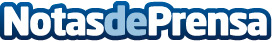 El nuevo mensaje de Opel: si lo puedes soñar, lo puedes crearLa presentación oficial del nuevo concepto de la marca se presentará con motivo de la  celebración del Salón Internacional del Automóvil del 3 al 13 de marzo  en GinebraDatos de contacto:Nota de prensa publicada en: https://www.notasdeprensa.es/el-nuevo-mensaje-de-opel-si-lo-puedes-sonar-lo Categorias: Internacional Automovilismo Industria Automotriz http://www.notasdeprensa.es